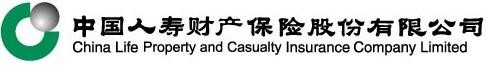 保险出险/索赔通知书（涉及人伤）中国人寿财产保险股份有限公司    上海市分公司    :我单位（本人）在贵公司投保的标的出险,基本情况如下：备注：本通知书上，带“*”为必填项，请务必填写。投保人保单号码*保单号码*被保险人*受益人受益人投保险种附加险附加险保险金额保险期限*保险期限*年  月  日至    年  月  日出险地点*出险时间*出险时间*   年   月   日   时   分出险原因*救治医院救治医院报案人姓名联系电话*联系电话*出险经过、事故原因及人员受伤情况描述（必要时可加附页）*：收款人名称*： 银行账号*：银行名称*： 开户行名称*： 出险经过、事故原因及人员受伤情况描述（必要时可加附页）*：收款人名称*： 银行账号*：银行名称*： 开户行名称*： 出险经过、事故原因及人员受伤情况描述（必要时可加附页）*：收款人名称*： 银行账号*：银行名称*： 开户行名称*： 出险经过、事故原因及人员受伤情况描述（必要时可加附页）*：收款人名称*： 银行账号*：银行名称*： 开户行名称*： 出险经过、事故原因及人员受伤情况描述（必要时可加附页）*：收款人名称*： 银行账号*：银行名称*： 开户行名称*： 出险经过、事故原因及人员受伤情况描述（必要时可加附页）*：收款人名称*： 银行账号*：银行名称*： 开户行名称*： 出险经过、事故原因及人员受伤情况描述（必要时可加附页）*：收款人名称*： 银行账号*：银行名称*： 开户行名称*： 出险经过、事故原因及人员受伤情况描述（必要时可加附页）*：收款人名称*： 银行账号*：银行名称*： 开户行名称*： 出险经过、事故原因及人员受伤情况描述（必要时可加附页）*：收款人名称*： 银行账号*：银行名称*： 开户行名称*： 出险经过、事故原因及人员受伤情况描述（必要时可加附页）*：收款人名称*： 银行账号*：银行名称*： 开户行名称*： 出险经过、事故原因及人员受伤情况描述（必要时可加附页）*：收款人名称*： 银行账号*：银行名称*： 开户行名称*： 出险经过、事故原因及人员受伤情况描述（必要时可加附页）*：收款人名称*： 银行账号*：银行名称*： 开户行名称*： 出险经过、事故原因及人员受伤情况描述（必要时可加附页）*：收款人名称*： 银行账号*：银行名称*： 开户行名称*： 出险经过、事故原因及人员受伤情况描述（必要时可加附页）*：收款人名称*： 银行账号*：银行名称*： 开户行名称*： 出险经过、事故原因及人员受伤情况描述（必要时可加附页）*：收款人名称*： 银行账号*：银行名称*： 开户行名称*： 人伤情况是否评残*是否评残*□是      □否医疗费用索赔金额*索赔金额*本人声明以上陈述均为事实，并无虚假及重大遗漏。现根据保险合同的约定，向贵公司提出出险通知及索赔申请。对于事故原因涉及第三方的责任，本人未放弃向第三方请求赔偿的权利。本人声明以上陈述均为事实，并无虚假及重大遗漏。现根据保险合同的约定，向贵公司提出出险通知及索赔申请。对于事故原因涉及第三方的责任，本人未放弃向第三方请求赔偿的权利。本人声明以上陈述均为事实，并无虚假及重大遗漏。现根据保险合同的约定，向贵公司提出出险通知及索赔申请。对于事故原因涉及第三方的责任，本人未放弃向第三方请求赔偿的权利。本人声明以上陈述均为事实，并无虚假及重大遗漏。现根据保险合同的约定，向贵公司提出出险通知及索赔申请。对于事故原因涉及第三方的责任，本人未放弃向第三方请求赔偿的权利。本人声明以上陈述均为事实，并无虚假及重大遗漏。现根据保险合同的约定，向贵公司提出出险通知及索赔申请。对于事故原因涉及第三方的责任，本人未放弃向第三方请求赔偿的权利。（若团体客户）投保单位签章*：（若团体客户）投保单位签章*：（若团体客户）投保单位签章*：保险公司意见：年    月    日保险公司意见：年    月    日被保险人及其代表（签字/盖章）*：被保险人联系方式：被保险人及其代表（签字/盖章）*：被保险人联系方式：被保险人及其代表（签字/盖章）*：被保险人联系方式：报案号*： 报案号*：  年    月    日 年    月    日 年    月    日经办人：经办人：反保险欺诈提示为了维护您的合法权益，现将与保险欺诈有关的法律责任提示如下：【刑事责任】进行保险诈骗犯罪活动，可能会受到拘役、有期徒刑，并处罚金或者没收财产的刑事处罚。(摘自《中华人民共和国刑法》第198条)【行政责任】进行保险诈骗活动，尚不构成犯罪的，可能会受到15日以下拘留、5000元以下罚款的行政处罚。（摘自《全国人民代表大会常务委员会关于惩治破坏金融秩序犯罪的决定》第16、21条）【民事责任】故意或因重大过失未履行如实告知义务，保险公司不承担赔偿或给付保险金的责任。（摘自《中华人民共和国保险法》第16条）反保险欺诈提示为了维护您的合法权益，现将与保险欺诈有关的法律责任提示如下：【刑事责任】进行保险诈骗犯罪活动，可能会受到拘役、有期徒刑，并处罚金或者没收财产的刑事处罚。(摘自《中华人民共和国刑法》第198条)【行政责任】进行保险诈骗活动，尚不构成犯罪的，可能会受到15日以下拘留、5000元以下罚款的行政处罚。（摘自《全国人民代表大会常务委员会关于惩治破坏金融秩序犯罪的决定》第16、21条）【民事责任】故意或因重大过失未履行如实告知义务，保险公司不承担赔偿或给付保险金的责任。（摘自《中华人民共和国保险法》第16条）反保险欺诈提示为了维护您的合法权益，现将与保险欺诈有关的法律责任提示如下：【刑事责任】进行保险诈骗犯罪活动，可能会受到拘役、有期徒刑，并处罚金或者没收财产的刑事处罚。(摘自《中华人民共和国刑法》第198条)【行政责任】进行保险诈骗活动，尚不构成犯罪的，可能会受到15日以下拘留、5000元以下罚款的行政处罚。（摘自《全国人民代表大会常务委员会关于惩治破坏金融秩序犯罪的决定》第16、21条）【民事责任】故意或因重大过失未履行如实告知义务，保险公司不承担赔偿或给付保险金的责任。（摘自《中华人民共和国保险法》第16条）反保险欺诈提示为了维护您的合法权益，现将与保险欺诈有关的法律责任提示如下：【刑事责任】进行保险诈骗犯罪活动，可能会受到拘役、有期徒刑，并处罚金或者没收财产的刑事处罚。(摘自《中华人民共和国刑法》第198条)【行政责任】进行保险诈骗活动，尚不构成犯罪的，可能会受到15日以下拘留、5000元以下罚款的行政处罚。（摘自《全国人民代表大会常务委员会关于惩治破坏金融秩序犯罪的决定》第16、21条）【民事责任】故意或因重大过失未履行如实告知义务，保险公司不承担赔偿或给付保险金的责任。（摘自《中华人民共和国保险法》第16条）反保险欺诈提示为了维护您的合法权益，现将与保险欺诈有关的法律责任提示如下：【刑事责任】进行保险诈骗犯罪活动，可能会受到拘役、有期徒刑，并处罚金或者没收财产的刑事处罚。(摘自《中华人民共和国刑法》第198条)【行政责任】进行保险诈骗活动，尚不构成犯罪的，可能会受到15日以下拘留、5000元以下罚款的行政处罚。（摘自《全国人民代表大会常务委员会关于惩治破坏金融秩序犯罪的决定》第16、21条）【民事责任】故意或因重大过失未履行如实告知义务，保险公司不承担赔偿或给付保险金的责任。（摘自《中华人民共和国保险法》第16条）